EK 1: Davet MektubuEk 2: İlgi görevlendirme programı 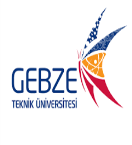 ……………FAKÜLTESİ/ENSTİTÜSÜ………………………………….BÖLÜMÜGÖREVLENDİRME TALEP FORMUTalep EdeninUnvan/Adı SoyadıGörevlendirme Konusu……………….. katılmak üzere……………….. katılmak üzere……………….. katılmak üzereGörevlendirme Türü(Varsa BAP, TÜBİTAK Proje Numarası ve Adı)Poster/Bildiri Sunum BaşlığıKongre/Sempozyum/Konferans vb. TarihleriTalep edilen görevlendirilme tarihleri ../../ 20.. -../../20.. (.. gün)../../ 20.. -../../20.. (.. gün)../../ 20.. -../../20.. (.. gün)Görevlendirilmesi talep edilen yerDekanlık BütçesiTÜBİTAK Projesi BütçesiBAP Projesi BütçesiYolluk YevmiyeKatılım ÜcretiProje Yürütücüsünün Unvan/Adı Soyadı/İmzası/OnayıTalep Edenin İmzası